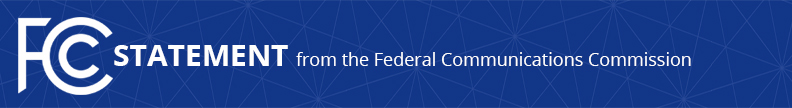 Media Contact: Paloma Perezpaloma.perez@fcc.govFor Immediate ReleaseCHAIRWOMAN ROSENWORCEL STATEMENT ON 5.9 GHZ BAND DECISION BY THE D.C. CIRCUIT COURT  -- WASHINGTON, August 12, 2022—Federal Communications Commission Chairwoman Jessica Rosenworcel issued the following statement today on the D.C. Circuit Court’s ruling in ITS America v. FCC:“I am pleased with the Court's decision, which upholds the FCC's broad authority to manage the nation's airwaves in the public interest.  In the more than two decades since the FCC allocated the 5.9 GHz band to support automobile safety, autonomous and connected vehicles have largely moved beyond dedicated, short-range communications technologies to newer, market-driven alternatives.  Today's decision recognizes that by allowing this spectrum to evolve we can advance newer safety technologies and grow our wireless economy.”###
Office of the Chairwoman: (202) 418-2400 / @JRosenworcelFCC / www.fcc.gov/jessica-rosenworcelThis is an unofficial announcement of Commission action.  Release of the full text of a Commission order constitutes official action.  See MCI v. FCC, 515 F.2d 385 (D.C. Cir. 1974).